 «Εφαρμογές των νέων τεχνολογιών στην εκπαιδευτική πράξη 
και στην εκπαιδευτική διοίκηση»Γενικές ΟδηγίεςH εργασία για το μάθημα «Εφαρμογές των νέων τεχνολογιών στην εκπαιδευτική πράξη και στην εκπαιδευτική διοίκηση» είναι μία (1), είναι υποχρεωτική και εκπονείται ομαδικά σε ομάδες 2-3 φοιτητών/φοιτητριών.Για κάθε εργασία, ο φοιτητής / φοιτήτρια οφείλει να υποβάλλει εμπρόθεσμα το σχετικό «παραδοτέο», το οποίο περιλαμβάνει:Την αναφορά, η συνολική έκταση της οποίας πρέπει θα κυμαίνεται από 20-25 σελίδες Α4 (6000-8000 λέξεις), και θα έχει σαν βάση το πρότυπο μορφοποίησης που στέλνεται συνοδευτικά. Η τεχνική αναφορά θα παραδοθεί σε αρχεία .doc και .pdf.Την παρουσίαση, που θα χρησιμοποιηθεί κατά την παρουσίαση της εργασίας και θα περιλαμβάνει 15 - 20 διαφάνειες. Η παρουσίαση θα παραδοθεί σε αρχεία .ppt και .pdf.Τυχόν βοηθητικό υλικό που χρησιμοποιήθηκε (π.χ., papers, κλπ) εφόσον είναι διαθέσιμα σε ηλεκτρονική μορφή. Διαδικασία υποβολήςΤα παραπάνω αναφερόμενα παραδοτέα θα υποβληθούν στην πλατφόρμα τηλεκπαίδευσης του Πανεπιστημίου Θεσσαλίας, μέσω της μέσω της επιλογής «Εργασίες» του μαθήματος «Εφαρμογές των νέων τεχνολογιών στην εκπαιδευτική πράξη και στην εκπαιδευτική διοίκηση». Αποδεκτή μορφή αρχείων: συμπιεσμένο αρχείο zip ή rar.Προθεσμίες υποβολής και παρουσίασηςΟι εργασίες πρέπει να υποβληθούν στην πλατφόρμα τηλεκπαίδευσης μέχρι τις (Θα ορισθει) Η παρουσίαση θα γίνει μέσω τηλεδιάσκεψης σε μέρα και ώρα που θα ανακοινωθεί.Κριτήρια αξιολόγησηςΚάθε εργασία θα αξιολογηθεί με βάση τα ακόλουθα κριτήρια:Ορθότητα και πληρότητα της γραπτής εργασίας: Θα αξιολογηθεί με βάση τα κριτήρια που θα συζητηθούν με τον αντίστοιχο διδάσκοντα. Για τη δημιουργία της προτείνεται να ακολουθηθεί η δομή που στέλνεται συνοδευτικά.Οργάνωση και σαφήνεια της παρουσίασης: Η παρουσίαση θα γίνει με τη βοήθεια αρχείου παρουσίασης (ppt), σύμφωνα με το υπόδειγμα. Η παρουσίαση θα έχει διάρκεια 15’. Επιπλέον χρόνος 5’ θα διατεθεί για ερωτήσεις από τους διδάσκοντες ή από τους υπόλοιπους φοιτητές.Βαθμολογία ΕργασίαςH βαθμολογία της εργασίας (ΒΕ) θα υπολογιστεί σύμφωνα με τον ακόλουθο τύπο:ΒΕ = ΓΕ*60% + ΠΑ*40%Διαδικασία ανάθεσης και οριστικοποίησης θέματος εργασίαςΗ ανάθεση των εργασιών στους φοιτητές θα γίνει στη βάση τις δικής τους επιλογής αλλά φροντίζοντας για την δίκαιη κατανομή εργασιών στους τρείς διδάσκοντες. Το θέμα θα οριστικοποιηθεί με τη συνεργασία διδάσκοντα και φοιτητή.Ενδεικτικά Θέματα ΕργασιώνΘα ανακοινωθούν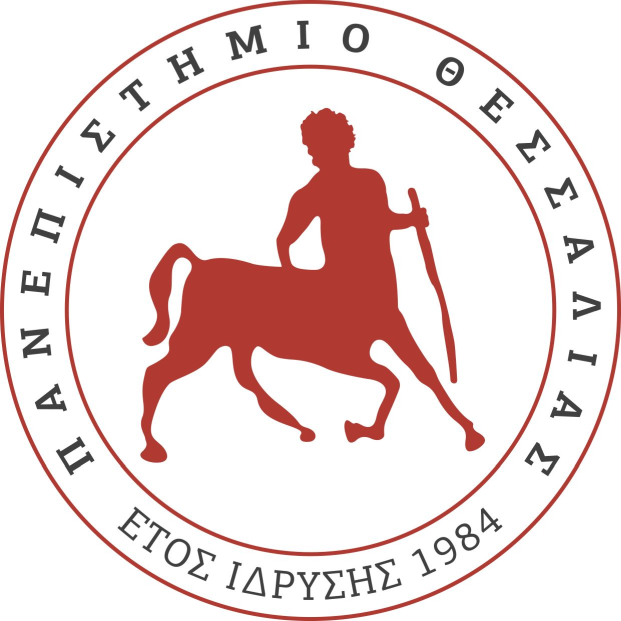 Παιδαγωγικό Τμήμα Δημοτικής ΕκπαίδευσηςΠρόγραμμα Μεταπτυχιακών Σπουδών: «Οργάνωση και Διοίκηση της Εκπαίδευσης»ΓΕΓραπτή ΕργασίαΠΑΠαρουσίαση